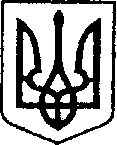                                               Україна                               ПРОЕКТ	                                     ЧЕРНІГІВСЬКА ОБЛАСТЬ   (№344 від 19.05.2021р.)Н І Ж И Н С Ь К А    М І С Ь К А    Р А Д Асесія VIII скликанняР І Ш Е Н Н Явід            2021 р.	                            м. Ніжин	                                    № /2021Відповідно до статей 25, 26, 42, 59, 60, 73 Закону України «Про місцеве самоврядування в Україні», Закону України «Про оренду державного та комунального майна» від 03 жовтня 2019 року №157-XI, Порядку передачі в оренду державного та комунального майна, затвердженого постановою Кабінету Міністрів України від 03 червня 2020р. №483 «Деякі питання оренди державного та комунального майна», Регламентy Ніжинської міської ради Чернігівської області, затвердженого рішенням Ніжинської міської ради від      27 листопада 2020 року №3-2/2020, Рішення Ніжинської міської ради від                           30 березня 2021 року № 35-8/2021 «Про затвердження Методики розрахунку орендної плати за майно комунальної власності Ніжинської територіальної громади», враховуючи заяву (лист) Акціонерного товариства «Укртелеком» від 12.05.2021 року № 204-вих-CG-74E000-2021, міська рада вирішила:1. Внести зміни до договору оренди нерухомого майна, що належить до комунальної власності територіальної громади міста Ніжина №5 від 01 лютого 2019 року, а саме:1.1. У преамбулі договору та акту приймання-передачі оренди нерухомого майна, що належить до комунальної власності територіальної громади міста Ніжина №5 від 01 лютого 2019 року найменування Орендаря «Публічне акціонерне товариство «Укртелеком», ідентифікаційний код ЄДРПОУ 01189425, місцезнаходження якого: 01601, м. Київ, бульвар                          Т. Шевченка, буд. 18 (надалі-Орендар), в особі директора Чернігівської філії ПАТ «Укртелеком» Коптеля Ілля Генадійович, який діє на підставі довіреності №5146 від 24.01.2020 року» замінити на «Акціонерне товариство «Укртелеком», ідентифікаційний код ЄДРПОУ 01189425, місцезнаходження якого: 01601, м. Київ, бульвар Т. Шевченка, буд. 18 (надалі-Орендар), в особі директора Чернігівської філії АТ «Укртелеком» Коптеля Іллі Генадійовича, який діє на підставі довіреності №5976 від 15.12.2020 року».2. Т.в.о. начальника відділу комунального майна управління комунального майна та земельних відносин Ніжинської міської ради Чернеті О.О., забезпечити оприлюднення даного рішення на офіційному сайті Ніжинської міської ради протягом п’яти робочих днів після його прийняття.3. Організацію виконання даного рішення покласти на першого заступника міського голови з питань діяльності виконавчих органів ради Вовченка Ф. І. та начальника управління комунального майна та земельних відносин Ніжинської міської ради Чернігівської області Онокало І.А. 4. Контроль за виконанням даного рішення покласти на постійну комісію міської ради з питань житлово-комунального господарства, комунальної власності, транспорту і зв’язку та енергозбереження (голова комісії – Дегтяренко В.М.).Міський голова						                   Олександр КОДОЛАПодає:Начальник управління комунального майната земельних відносин Ніжинської міської ради	            Ірина ОНОКАЛОПогоджують:Перший заступник міського голови з питань діяльностівиконавчих органів ради                                                          Федір ВОВЧЕНКОСекретар Ніжинської міської ради                                          Юрій ХОМЕНКОНачальник відділуюридично-кадрового забезпечення апарату                                                                В’ячеслав ЛЕГАвиконавчого комітетуНіжинської міської ради     		                    Головний спеціаліст-юрист відділубухгалтерського обліку, звітностіта правового забезпечення управліннякомунального майна та земельнихвідносин Ніжинської міської ради                                              Сергій СавченкоГолова постійної комісії міськоїради з питань житлово-комунальногогосподарства, комунальної власності, транспорту і зв’язку та енергозбереження	          Вячеслав ДЕГТЯРЕНКОГолова постійної комісії міської ради з питаньрегламенту, законності, охорони прав і свобод громадян,запобігання корупції, адміністративно-територіальногоустрою, депутатської діяльності та етики                                  Валерій САЛОГУБПояснювальна записка	Відповідно до статей 25, 26, 42, 59, 60, 73 Закону України «Про місцеве самоврядування в Україні», Закону України «Про оренду державного та комунального майна» від 03 жовтня 2019 року №157-XI, Порядку передачі в оренду державного та комунального майна, затвердженого постановою Кабінету Міністрів України від 03 червня 2020р. №483 «Деякі питання оренди державного та комунального майна», Регламентy Ніжинської міської ради Чернігівської області, затвердженого рішенням Ніжинської міської ради від      27 листопада 2020 року №3-2/2020, Рішення Ніжинської міської ради від                           30 березня 2021 року № 35-8/2021 «Про затвердження Методики розрахунку орендної плати за майно комунальної власності Ніжинської територіальної громади», враховуючи заяву (лист) Акціонерного товариства «Укртелеком» від 12.05.2021 року № 204-вих-CG-74E000-2021 т.в.о. начальника відділу комунального майна управління комунального майна та земельних відносин Чернетою О. О. підготовлений даний проект рішення, який дасть можливість: Внести зміни до договору оренди нерухомого майна, що належить до комунальної власності територіальної громади міста Ніжина №5 від 01 лютого 2019 року, а саме: змінити назву Орендаря з «Публічне акціонерне товариство «Укртелеком» на «Акціонерне товариство «Укртелеком».Начальник управління  комунального майната земельних відносин Ніжинської міської ради		  Ірина ОНОКАЛОПро внесення змін до договору орендинерухомого майна, що належитьдо комунальної власності територіальноїгромади міста Ніжина №5 від 01 лютого 2019 року